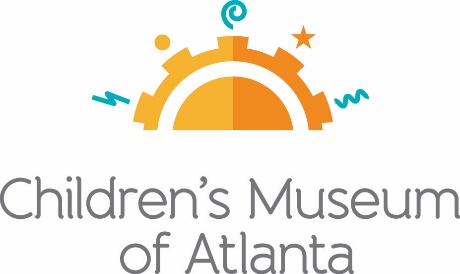 FOR MORE INFORMATION:Jennifer WalkerBRAVE Public Relations404.233.3993jwalker@emailbrave.comFOR IMMEDIATE RELEASEChildren’s Museum of Atlanta raises $183,000 with 
eighth annual ‘Tournament for PLAY’Golf fundraiser supports educational exhibits, community outreach programs
ATLANTA (November 9, 2020) – On Monday, November 2, over a hundred golfers participated in the Children’s Museum of Atlanta eighth annual Tournament for PLAY. Sponsored by PNC Bank, the golf tournament was held at the prestigious Peachtree Golf Club with proceeds from the tournament benefiting the Museum’s educational exhibits and community outreach programs. As a result of generous donations from sponsors and participants, the tournament raised over $183,000, with proceeds directly impacting more than 200,000 children and caregivers annually. “Even during the challenging year we’ve all faced, it is such an honor to see Atlanta businesses and corporations participate in our annual Tournament for PLAY,” said Jane Turner, executive director of Children’s Museum of Atlanta. “Every year we’re overcome by the generous support we receive from the golfers and our wonderful sponsors. The tournament continues to sell out each year and generates more funds for the Museum to provide the best opportunities for children throughout the community.”This fan-favorite event provided golfers with the opportunity to enjoy a sport they love, while also giving back in an effort to support childhood education and outreach in the Greater Atlanta Area. The Museum remains committed to serve the community as a world-class children’s museum and to continue to help ignite curiosity, imagination, problem-solving skills and a love of learning in the next generation of youth. The Museum’s mission is to spark imagination and inspire discovery and learning for all children through the power of play.
"During these challenging times, it’s even more important for our business community to support nonprofit organizations that are committed to offering accessible, quality early learning experiences for Georgia’s families and children,” said Eddie Meyers, PNC regional president for Greater Georgia. “The Children’s Museum is truly shaping young lives through interactive play, and Tournament for PLAY is a great opportunity for us to come together to help support their mission.”###About PNC Bank:PNC Bank, National Association, is a member of The PNC Financial Services Group, Inc. (NYSE: PNC). PNC is one of the largest diversified financial services institutions in the United States, organized around its customers and communities for strong relationships and local delivery of retail and business banking including a full range of lending products; specialized services for corporations and government entities, including corporate banking, real estate finance and asset-based lending; wealth management and asset management. For information about PNC, visit www.pnc.com. About Children’s Museum of Atlanta:
Children’s Museum of Atlanta is the only educational venue of its kind in Atlanta, presenting educational programs and exhibits designed for young children ages 0-9. The mission of Children's Museum of Atlanta is to change the world by sparking every child's imagination, sense of discovery and learning through the power of play. With six permanent learning zones consisting of bright, creative and hands-on exhibits, the Museum supports inventive play-based exploration and experiential learning focused on the whole child. Core competencies for literacy, math and science are promoted throughout all exhibits and programming in alignment with the state and national Core Performance Standards. Children’s Museum of Atlanta also offers memberships, field trips, and virtual classes. For more information or to support Children's Museum of Atlanta, visit childrensmuseumatlanta.org or call 404.659.KIDS [5437]. Museum Admission: Online ticketing only is available at this time. Phone booking is available with ample notice and will be booked via online reservation. Members must pre-book and will be able to redeem their $5 voucher online. Babies under 12 months and members are admitted for free. All daily programs are included in price of admission. Group rates and military discounts are available. For more information regarding ticket and membership options, visit childrensmuseumatlanta.org.Museum Hours: The Museum will operate in 2 two-hour sessions (Monday, Tuesday and Thursday) and 3 two-hour sessions (Friday, Saturday and Sunday) with one-hour cleaning in between sessions. Hours of operation for the month of November are 9:30-11:30 a.m., 12:30-2:30 p.m. and (Friday, Saturday and Sunday only) 3:30-5:30 p.m. The Museum will be open on Wednesday, November 25 and closed on Thanksgiving Day. Please check the Museum website to confirm hours of operation.